Голос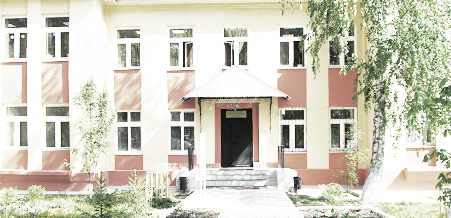 ДУБРАВЫПЕЧАТНОЕ СРЕДСТВО ИНФОРМАЦИИ АДМИНИСТРАЦИИ ГОРОДСКОГО ПОСЕЛЕНИЯ ПЕТРА ДУБРАВА муниципального района Волжский Самарской области   Пятница  11  ноября  2022 года                                                                         № 37 (261)                           ОФИЦИАЛЬНОЕ ОПУБЛИКОВАНИЕ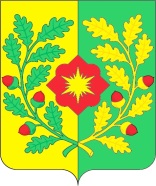 АдминистрацияГОРОДСКОГО ПОСЕЛЕНИЯ ПЕТРА ДУБРАВАМУНИЦИПАЛЬНОГО РАЙОНА ВолжскийСАМАРСКОЙ ОБЛАСТИПОСТАНОВЛЕНИЕот 07 ноября 2022 года № 277О предоставлении разрешения на условно разрешенный вид использования земельного участка с кадастровым номером63:17:0302011:13Рассмотрев заявление Маслюкова А.А. о предоставлении разрешения на условно разрешенный вид использования земельного участка, в соответствии со статьей 39 Градостроительного кодекса Российской Федерации, с учетом заключения о результатах публичных слушаний от 03.11.2022 по проекту постановления о предоставлении разрешения на условно разрешенный вид использования земельного участка, опубликованного в газете «Голос Дубравы» от 03.11.2022 №36(260), руководствуясь Уставом городского поселения Петра Дубрава муниципального района Волжский Самарской области, Администрация городского поселения Петра Дубрава муниципального района Волжский Самарской области ПОСТАНОВЛЯЕТ:1.  Предоставить разрешение на условно разрешенный вид использования земельного участка «Для ведения личного подсобного хозяйства» в отношении земельного участка с кадастровым номером 63:17:0302011:13, расположенного в границах территориальной зоны Ж6 «Зона садового и дачного хозяйства», по адресу: Самарская область, муниципальный район Волжский, городское поселение Петра Дубрава, поселок городского типа Петра Дубрава, улица Вишневая, участок 121.2.  Опубликовать настоящее постановление в газете «Голос Дубравы» и разместить на официальном сайте Администрации городского поселения Петра Дубрава муниципального района Волжский Самарской области в информационно-коммуникационной сети «Интернет».3.  Настоящее постановление вступает в силу со дня его официального опубликования.УФНС России по Самарской области информирует:С 01.01 2023 года вступает в силу Федеральный закон от 14.07.2022 № 263-ФЗ «О внесении изменений в части первую и вторую Налогового кодекса Российской Федерации», который разработан в целях совершенствования налогового администрирования и упрощения порядка уплаты налогов и иных обязательных платежей, предусмотренных Налоговым кодексом Российской Федерации.Вводится институт Единого налогового счёта, в рамках которого для каждого налогоплательщика консолидируется в единое сальдо расчётов с бюджетом по налоговым обязательствам подлежащих уплате и уплаченных с использованием единого налогового платежа.Механизм уплаты через единый налоговый счёт (ЕНС) посредством оформления единого налогового платежа (ЕНП) вводится с 2023 года для всех налогоплательщиков.ЕНС - форма учёта налоговым органом совокупной обязанности налогоплательщика (консолидация всех обязательств).ЕНП - способ исполнения своих обязанностей по уплате налогов в бюджет путём объединения их в одном платежном поручении без указания:вида платежа (налог, пени, штраф);срока его уплаты (налогового периода);принадлежности к конкретному бюджету (ОКТМО и КБК).Распределение уплаченных средств в виде ЕНП будет осуществляться автоматически при наступлении срока уплаты налога в следующем порядке:в счёт имеющейся недоимки с наиболее ранней датой её выявления;при отсутствии задолженности -  в счёт текущих платежей по уплате налогов, авансов, сборов, взносов;в счёт уплаты задолженности по пеням, процентам, штрафам.Если сроки уплаты по налогам совпадают, то зачёт происходит пропорционально суммам таких обязательств.В целях внедрения ЕНС устанавливаются единые сроки представления деклараций и уплаты налогов, что приводит к упрощению платёжного календаря налогоплательщиков:для представления деклараций (расчётов) и уведомлений об исчисленных суммах налогов, авансовых платежей по налогам, страховых взносах - 25 число месяца;для уплаты налогов - 28 число месяца.Платить станет проще: вместо большого количества платежей денежные средства будут перечисляться при помощи ЕНП с указанием только двух реквизитов - суммы платежа и ИНН налогоплательщика.Денежные средства, перечисленные на ЕНС, превышающие общую сумму подлежащих уплате налогов, находятся в распоряжении налогоплательщика (то есть, деньги не в бюджете) и могут быть возвращены ему, либо зачтены в счёт уплаты налогов иного лица по заявлению налогоплательщика.Глава городского поселения Петра Дубрава муниципального района ВолжскийСамарской области           В.А.КрашенинниковСоучредители: Администрация городского поселения Петра Дубрава муниципального района Волжский Самарской области и Собрание представителей городского поселения Петра Дубрава муниципального района Волжский Самарской области.Издатель - Администрация городского поселения Петра Дубрава муниципального района Волжский Самарской области.Главный редактор  - Зольникова С.В.Заместитель гл. редактора - Богомолова Т.А.Ответственный секретарь  - Арефьева С.А.Тираж – 250 экземпляров.АДРЕС:  443546, Самарская обл., Волжский р-н, пос. Петра-Дубрава, ул. Климова, дом 7,Тел. 226-25-12, 226-16-15, e-mail: glavap-d@mail.ru